PENINSULA CHAMPIONSHIP/TRIAL INFORMATIONA guide for all participating in / attending the 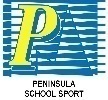 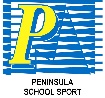 Peninsula regional championships & trialsTo ensure the safety of all attendees please read and adhere to the information below and any signs at each venue.Before attendingIf Sick, do not attend. Stay home and contact the Coach/Manager. You may be eligible to apply for an exemption,  If unsure contact Peninsula School sportCheck to see if canteen is available otherwise, Pack your own Lunch. Pack your own water bottle and hat. Wash your hands (or use hand sanitiser) just prior to leaving homeAt venueStudents are to be dropped off at the entry point of the venueUse only the designated entry and exit points of the venueUpon entry, check in with the staff member at the entry point (named to be ticked off)please use hand sanitiser provided to clean hands upon entrypractise physical distancing of 1.5m when off the field/courtWater Bottles - Do not share with others and always fill your ownDo not share food or other itemsDuring competitionWash hands with soap (for 20 secs or more) or use hand sanitiser immediately prior to entering the field or court AND immediately at the end of the game.Water Bottles - Do not share with others and always fill your ownConclusion of the Daywash or sanitise your hands prior to leaving the venueTeam outfitting will no longer occur due to safety requirements. if selected please ensure students listen carefully to instructions regarding purchasing of apparel please ensure you have checked out with your team coach/manager when leaving the venueExit the venue via the designated exit pointsREMINDER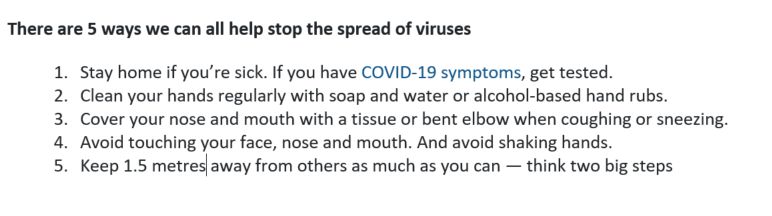     District Team List  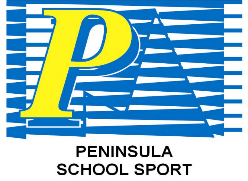 The Department of Education is collecting personal information of parents of State school and non-State school students, and any other persons in attendance, in accordance with the Information Privacy Principles prescribed under the Information Privacy Act 2009 (Qld), in order to record the details of parents and any other persons attending sporting events, to enable the Department to comply with its obligations under the Public Health Act 2005 (Qld) and Disaster Management Act 2003 (Qld). This information will only be accessed by authorised staff within the department. Your personal information will not be given to any other person or agency without your permission or where we are required by law.MEMO TO:10 – 19yrs District Secretaries(Please forward to Schools, Sport Co-ordinators, District Coaches, Convenors and Managers)FROM:REGIONAL CONVENOR – Justyn McConachyRE:2023/24 PENINSULA SCHOOL SPORT 16 – 19 Years Male Cricket REGIONAL TRIALSDATE: 	                 Friday 10th November 2023START TIME:  8:30amFINISH TIME:3:30pmVENUE & VENUE ADDRESS:Mulgrave Combined Cricket Club, Walker Road Sports Complex, EdmontonTEAM SIZE:12 plus 4 shadowsPROGRAM OF EVENTS:This trial is to select a team to attend the State Championships in March, 2024. Therefore, students who are in Grades 9, 10 and 11 are to attend this trial. Students in year 12 are not eligible to trial as they will not be at school in 2024. Students to arrive by 8:15am. Trials starts at 8:30am. Team will be announced by 3:00pm with selected players and shadows to remain behind for paperwork and uniformsFOOD:Students are to provide their own food and water bottles. A short lunch break will be provided and students are to stay at the ground throughout lunch.COVID-19GUIDELINES:Team officials are to remind parents about the attached Covid-19 Student and Parent Guidelines until otherwise advisedSTATE CHAMPIONSHIP DETAILS:Host Region:  Wide BayDates: Monday 4th March – Thursday 7th March 2024ENQUIRIES:Jmmcc4@eq.edu.au MANDATORY STUDENT BOOKLET:   MANDATORY STUDENT BOOKLET:   All students who attend these trials are required to present the following mandatory paperwork -(NOTE: Students who do not have this paperwork with them (which must be signed by their Parent/Caregiver & Principal) may be sent back to school and WILL NOT be allowed to participate)All students who attend these trials are required to present the following mandatory paperwork -(NOTE: Students who do not have this paperwork with them (which must be signed by their Parent/Caregiver & Principal) may be sent back to school and WILL NOT be allowed to participate)Peninsula Permission and Details Booklet – this booklet contains all forms including project consent and mouthguard formAvailable in a fillable PDFPlease ensure once filled out on the computer that it is printed off and get your Principal signature*The Student Booklet can be accessed on the Pensport website - www.peninsulaschoolsport.eq.edu.au*The Student Booklet can be accessed on the Pensport website - www.peninsulaschoolsport.eq.edu.auDISTRICT TEAM NOMINATIONS:DISTRICT TEAM NOMINATIONS:Each of the 7 Districts within the Peninsula Region are invited to send a maximum of 1 team of 12 players to these trials. Most districts will not be able to field a team and can therefore send along the students wishing to attend these trials.District Officials and Regional Team Officials are responsible for the care and supervision of students during the regional Championships/trials.Each of the 7 Districts within the Peninsula Region are invited to send a maximum of 1 team of 12 players to these trials. Most districts will not be able to field a team and can therefore send along the students wishing to attend these trials.District Officials and Regional Team Officials are responsible for the care and supervision of students during the regional Championships/trials.Participating Districts MUST email the following information to Justyn McConachy (jmmcc4@eq.edu.au)  by the date stated below:Participating Districts MUST email the following information to Justyn McConachy (jmmcc4@eq.edu.au)  by the date stated below:Team List – Please use the attached team list and fill out all columns for each player. Incomplete team lists will be returned. These team lists will be used for student registration on the day of the championship / trial.Due Date:Friday 27th October 2023*All District Team lists are to be sent in by the Convenor along with the Regional Championship Report at the conclusion of the championship.*All District Team lists are to be sent in by the Convenor along with the Regional Championship Report at the conclusion of the championship.District NameRegionPENINSULA SportMale or FemaleAge GroupNo.Arrival TimeDeparture TimeGiven Name    SurnameSchool Please do not use abbreviationsDOBParent/CaregiverNameParent/Caregiver EmailParent/caregiver contact phone number1234567891011121314Full  Name/s SchoolEmail Contact Phone NumberManager/Coach